 МУНИЦИПАЛЬНОЕ АВТОНОМНОЕ ОБРАЗОВАТЕЛЬНОЕ УЧРЕЖДЕНИЕ ДОПОЛНИТЕЛЬНОГО ОБРАЗОВАНИЯ«ДЕТСКАЯ ШКОЛА ИСКУССТВ ЦЕЛИНСКОГО РАЙОНА»Мастер - класс для учащихся 3/8, 1/4 класса «Рождественский сувенир. Снеговик»Подготовила и провела:преподаватель отделенияизобразительного искусства Самодурова Н.К.12.01.2022 г. Добрый день, ребята! Замечательная поделка – снеговик своими руками! Во-первых, это неизменный символ всех новогодних праздников и, если смотреть шире, то и  всего, что связано с зимой, а потому ни один зимний праздник невозможно представить без снеговика. Так же – как немыслимо представить без этого персонажа сказки на зимнюю тему. Во-вторых, такую поделку очень просто сделать – с этим делом справятся даже малыши-детсадовцы. И в-третьих, снеговика можно изготовить практически из всего, что только попадется под руку. Итак, учимся выполнять замечательную сказочную зимнюю поделку – снеговичка.

Материалы: Для работы нам понадобится: пенопласт, глиттерный фоамиран, клей-дракон, шпажки, мешковина, акриловые краски, ножницы, канцелярский нож, маркер, ленточка с принтом, веточки вишни, тематические муляжи- искусственные веточки ели, мандарины, украшения, шишки, шарики, колокольчики и др.Приступим к выполнению наших снеговичков.Обводим маркером шаблоны 2 кругов и 1 прямоугольника (подставки) на пенопласте. Вырезаем все наши заготовки канцелярским ножом. Помним о технике безопасности.Из фоамирана вырезаем две полосы шириной 4см ( пенопласт у нас толщиной 4 см, они необходимы, чтобы декорировать края снеговика)Оклеиваем заготовки- два круга из пенопласта разного диаметра полосами из глиттерного фоамирана используя клей «Дракон»Оклеиваем заготовку подставки для снеговика мешковиной, так же используя кдей «Дракон»Окрашиваем наши круги акриловыми красками- в центре белый, к краям разбеленным коричневым цветомСобираем наших снеговичков. Используем шпажки и клей «Дракон». «Нанизываем» наши круги на шпажку и укрепляем ее на подставке.Из веточек вишни вырезаем ручки-палочки для снеговиков. Клеим их на большой круг по бокам, предварительно сделав прокол в фоамиране ножницами.Клеим искусственные веточки ели, мандарины, украшения, шишки, шарики, колокольчики и др. под снеговиком на подставку, равномерно и грамотно распределяя все элементы по композиции.Из ленточки делаем шарф снеговику. На голову- шапочку, или другой декоративный элемент.Рисуем акриловыми красками мордочку и пуговки нашему снеговичку. Снеговик готов! Ребята, вы справились с заданием поэтапно следуя моим инструкциям. У вас получились такие красивые, яркие, разные поделки! Спасибо вам за внимание, мастер-класс окончен.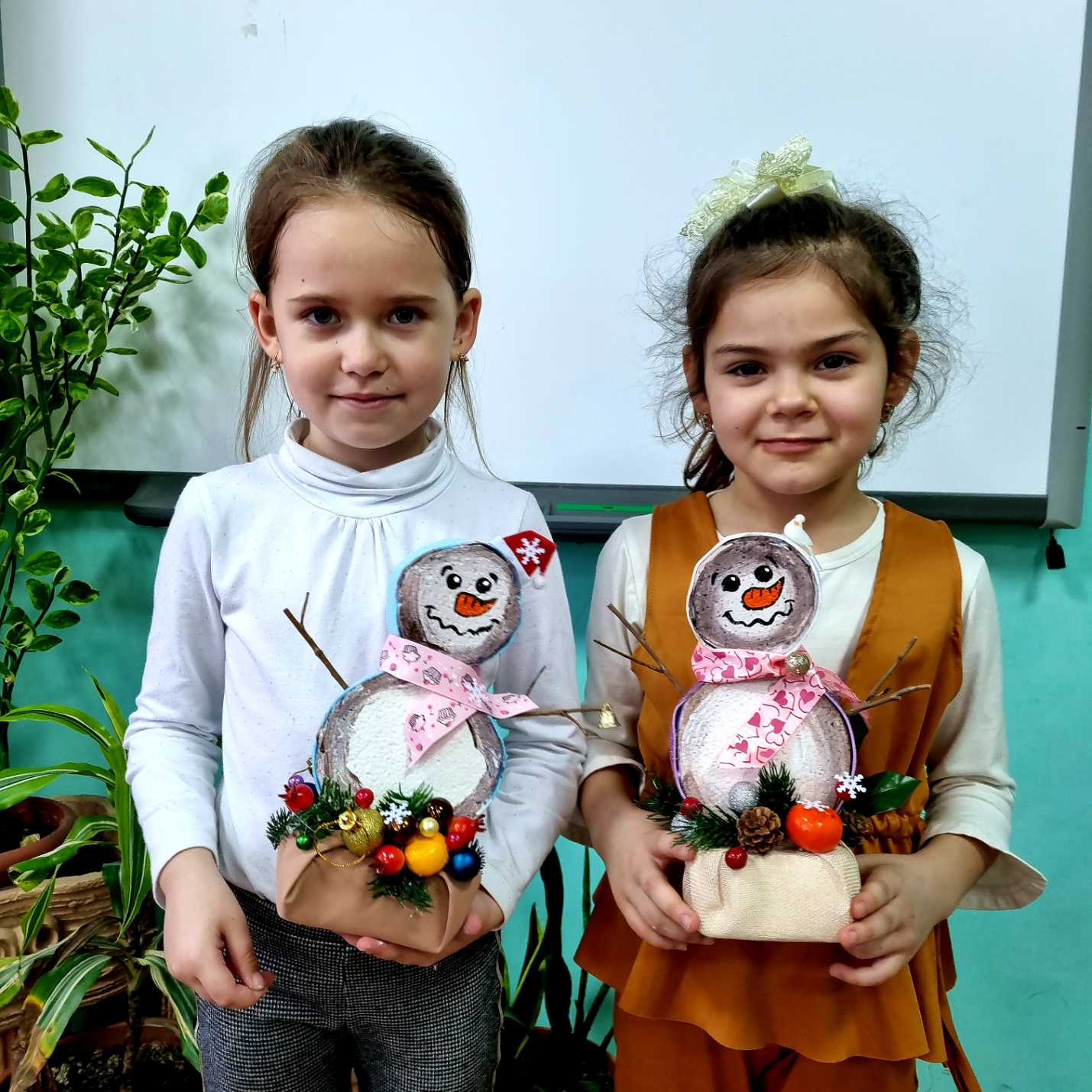 